Assessment Guidance Risk AssessmentRisk AssessmentRisk AssessmentRisk AssessmentRisk AssessmentRisk Assessment for the activity ofPlaying KorfballPlaying KorfballDate17/07/2022Club or SocietyKorfball club AssessorLucie Huxtable (VP)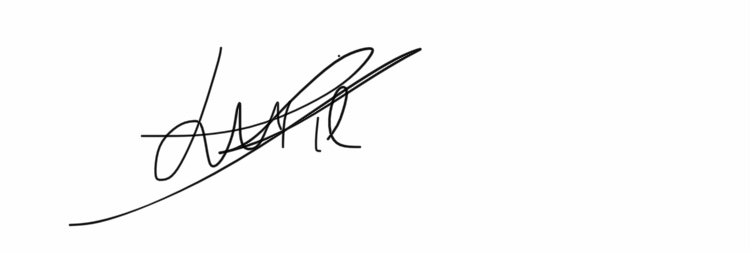 Lucie Huxtable (VP)President or Students’ Union staff memberNeve Smith, PresidentSigned offPART A PART A PART A PART A PART A PART A PART A PART A PART A PART A PART A (1) Risk identification(1) Risk identification(1) Risk identification(2) Risk assessment(2) Risk assessment(2) Risk assessment(2) Risk assessment(3) Risk management(3) Risk management(3) Risk management(3) Risk managementHazardPotential ConsequencesWho might be harmed(user; those nearby; those in the vicinity; members of the public)InherentInherentInherentResidualResidualResidualFurther controls (use the risk hierarchy)HazardPotential ConsequencesWho might be harmed(user; those nearby; those in the vicinity; members of the public)LikelihoodImpactScoreControl measures (use the risk hierarchy)LikelihoodImpactScoreFurther controls (use the risk hierarchy)Getting the bases outBases are heavy, risking injury to back if not carried properly. Risk of dropping base on toes.Person carrying equipment.313Ensure people lift the bases properly. 
No one who is unable to carry the weight of the base is allowed to attempt carrying. Bases are rolled when possible.212Getting poles outPoles are long, so may results in hitting of other members when carrying Club members 212Ask members to stay away from the storage locker until all the kit has been removed and set up/put away.111Getting hit by the ballIf the ball is thrown hard, then it may cause light bruising.Club members414Ensure catching and passing skills are covered in the first session and ensuring members know what is going on around them.313Slips and tripsPerson could trip/slip and hit the floor which may result in bruising.Club members414Ensure members wear the correct footwear and suggest those without appropriate footwear do not take part in the training and ensure space used is clear of equipment.313Existing medical conditionsExisting medical condition may be made worse by exercisingClub members with existing medical conditions.144Ensure coaches are aware of any existing medical conditions, and that medications are on hand to those who need it.133Competitive GameplayPlayers could collide with the posts, be injured while playing or spectators may be hit by the ball when it comes off the pitch.Club members who are playing and spectators.212Ensure players are of a good standard to be playing competitively, that they are aware of the posts. Ensure that spectators are sat in a suitable area, away from the pitch and in the stands and aware of what is going on, on the pitch.First aid on site.111Road Accident related to driver while travelling to away fixturesMinor/Serious injuries, whiplash, traumaAll participants 144Drivers must have a current, clean driving license and if driving a SUSU minibus have passed the SUSU minibus test. Driver will not use mobile phone unless the vehicle is safely parked. Driver will inform DVLA of any pre-existing medical conditions that may affect their driving. Drivers must adhere to reasonable working hours, and take a 15-minute break for every 2-hours of driving. Driver will not drive if under the influence of alcohol, drugs or medication.133PART B – Action PlanPART B – Action PlanPART B – Action PlanPART B – Action PlanPART B – Action PlanPART B – Action PlanPART B – Action PlanPART B – Action PlanRisk Assessment Action PlanRisk Assessment Action PlanRisk Assessment Action PlanRisk Assessment Action PlanRisk Assessment Action PlanRisk Assessment Action PlanRisk Assessment Action PlanRisk Assessment Action PlanPart no.Action to be taken, incl. CostBy whomTarget dateTarget dateReview dateOutcome at review dateOutcome at review dateResponsible committee member signature: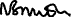 Responsible committee member signature:Responsible committee member signature:Responsible committee member signature:Responsible committee member signature:Responsible committee member signature: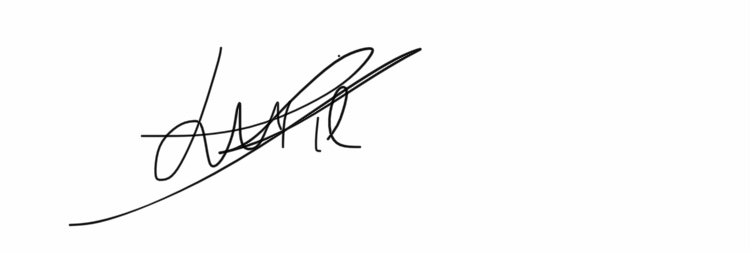 Responsible committee member signature:Responsible committee member signature:Print name: Neve SmithPrint name: Neve SmithPrint name: Neve SmithPrint name: Neve SmithDate: 17/07/2022Print name: Lucie HuxtablePrint name: Lucie HuxtableDate:17/07/2022EliminateRemove the hazard wherever possible which negates the need for further controlsIf this is not possible then explain whySubstituteReplace the hazard with one less hazardousIf not possible then explain whyPhysical controlsExamples: enclosure, fume cupboard, glove boxLikely to still require admin controls as wellAdmin controlsExamples: training, supervision, signagePersonal protectionExamples: respirators, safety specs, glovesLast resort as it only protects the individualLIKELIHOOD5510152025LIKELIHOOD448121620LIKELIHOOD33691215LIKELIHOOD2246810LIKELIHOOD11234512345IMPACTIMPACTIMPACTIMPACTIMPACTImpactImpactHealth & Safety1Trivial - insignificantVery minor injuries e.g. slight bruising2MinorInjuries or illness e.g. small cut or abrasion which require basic first aid treatment even in self-administered.  3ModerateInjuries or illness e.g. strain or sprain requiring first aid or medical support.  4Major Injuries or illness e.g. broken bone requiring medical support >24 hours and time off work >4 weeks.5Severe – extremely significantFatality or multiple serious injuries or illness requiring hospital admission or significant time off work.  LikelihoodLikelihood1Rare e.g. 1 in 100,000 chance or higher2Unlikely e.g. 1 in 10,000 chance or higher3Possible e.g. 1 in 1,000 chance or higher4Likely e.g. 1 in 100 chance or higher5Very Likely e.g. 1 in 10 chance or higher